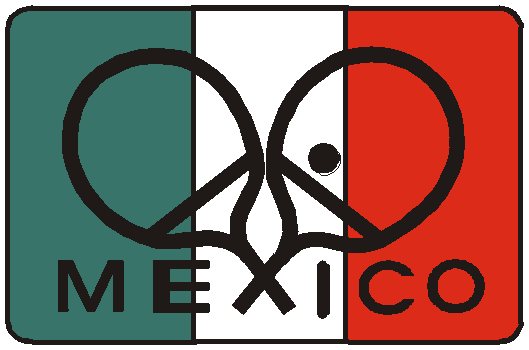 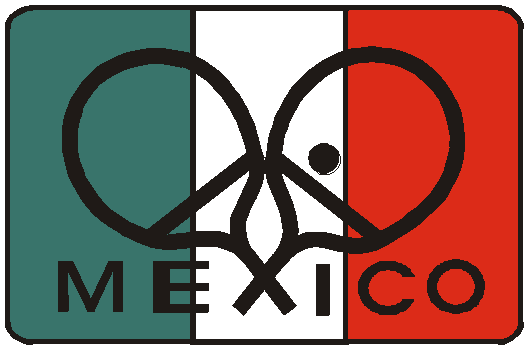 La FEDERACIÓN MEXICANA DE TENIS DE MESA con el apoyo  de la Asociación Estatal de Tenis de Mesa de CHIHUAHUACONVOCA AL:SELECTIVO INFANTIL CLASIFICATORIO PARA EL CAMPEONATO CENTROAMERICANO SUB-11 HONDURAS 2017Que se realizará bajo las siguientes:BASES1-. Lugar:                        Gimnasio Carlos Stegue Salazar. Ciudad Meoqui, Chihuahua.                                              UBICADO: calle Sicomoros y Carlos Stegue. Cd. Meoqui. Chihuahua C.P.  33130  2-. Fecha:                            Del 1 al 7 de Mayo de 2017. Habrá campamento de entrenamiento y 2                                                       .                                                 Controles selectivos.3-. Inscripciones:              Quedan abiertas a partir de la presente publicación, cerrándose  el día   24 de Abril del 2017 a las 19:00 Hrs. al e-mail: femetemeoficial@hotmail.com con copia a alejandro.rios88@hotmail.com  Cada Asociación debe enviar un oficio  en el que se anoten  los nombres de los atletas participantes y firmada por el Presidente de la Asociación.POR NINGÚN MOTIVO SE RECIBIRÁN INSCRIPCIONES PERSONALES.SIN EXCEPCIÓN ALGUNA, NO SE ACEPTARAN INSCRIPCIONES FUERA DE LA FECHA Y HORA ESTABLECIDAS.Costo: $300.00 (trescientos pesos)Nota: Para poder participar, todos los jugadores deberán estar al corriente en el pago de su afiliación correspondiente al año 2017, que es de $300.00.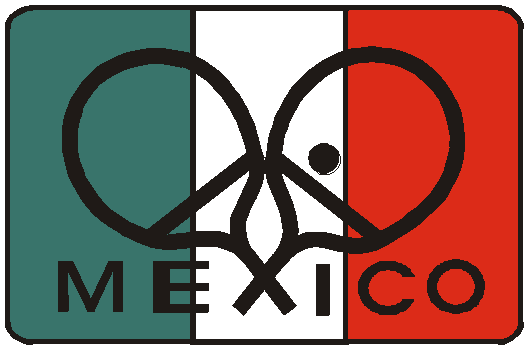 4-. Participantes:     Los 8 primeros clasificados en el evento de la categoría SUB-11 en el marco del Nacional de Primera Fuerza Querétaro 2016 y que hayan nacido después del 1 de Enero de 2006. Si algún participante no cumple con la edad la Comisión Técnica de la Federación elegirá a los posibles sustitutos.VARONIL:FEMENIL:Clasificados: Los 2 primeros clasificados por rama formarán el equipo de México que nos representará en el Campeonato Centroamericano U-11 Honduras 2017. NOTA: Los gastos que se deriven de la participación en el Campeonato Centroamericano U-11 Honduras 2017 podrían ser cubiertos por los interesados en  caso que la Comisión Nacional de Cultura Física y Deporte niegue el apoyo para tal efecto.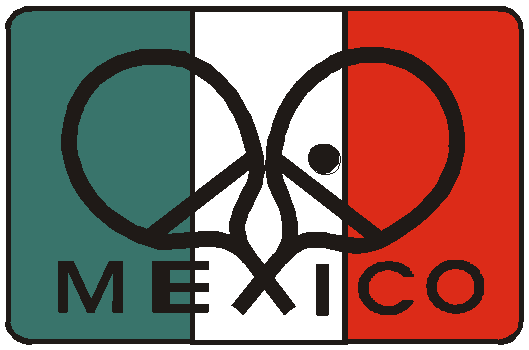 5.- SISTEMA DE COMPETENCIA: De acuerdo al número de participantes tratando se realicen la mayor cantidad de juegos y se definan lugares. TODOS los encuentros se realizarán al mejor de 5 sets. Se realizarán 2 controles selectivos sumatorios para conformar los equipos en ambas ramas..5.1  CRITERIOS DE SIEMBRA:La siembra se realizará de acuerdo al Rating FEMETEME Abril 2017.6.- HOSPEDAJE Y ALIMENTACIÓN:Los gastos de hospedaje y alimentación propuestos por la sede es de:$ 200.00 (doscientos pesos) que incluye 3 alimentos y hospedaje por día, para atletas.$300.00 (trescientos pesos) que incluye 3 alimentos y hospedaje por día, para entrenadores.7-. Reglamento:                    El de la I.T.T.F.8-. Pelota Oficial:                 Donic 3 Estrellas.9- Mesas:                            8 mesas oficiales marca Stag10-.Arbitros                          Serán designados y avalados por la Federación Mexicana de Tenis deMesa y la Asociación de Tenis de Mesa de Chihuahua.11-. Juez General                 Osmany Cajigal.12-. Sorteos:                    Se realizará de acuerdo al Rating FEMETEME del mes de Abril  tratando queden la menor cantidad de jugadores de la misma asociación en el mismo grupo. 13-. Junta Previa:                Se llevará a cabo el día 30 de Abril  en el lugar de competencia.14-. Transitorios                  Los casos no previstos en esta convocatoria serán resueltos por el comité organizador    ATENTAMENTE                                        MIGUEL CERVANTES LEDESMA      PRESIDENTENo.ESTADONOMBRE1BCBERNARDO CORTEZ DUEÑAS2CHHDAVID CHACON MARTINEZ3PUEROBERTO FERNANDEZ HERNANDEZ4VERJOSHUA ALFONSO ACEVEDO5JALVICTOR CALLEROS MOYA6TLAXABDIEL BETUEL RODRIGUEZ